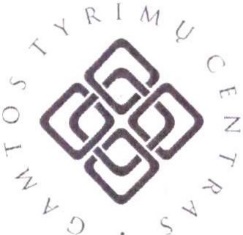 NATURE RESEARCH CENTRE DIRECTORORDERON SETTING THE AMOUNT OF FUNDS TO ENSURE RESEARCH AND MOBILITY OF DOCTORAL STUDENTS STUDYING IN STATE-FUNDED DOCTORAL STUDY POSITIONS25 January 2023, No V-10VilniusActing in accordance with the Resolution No 149 of the Government of the Republic of Lithuania of 1 March 2017 "On the Implementation of the Law on Higher Education and Research of the Republic of Lithuania",I hereby set the amount of funds to ensure research and mobility of doctoral students studying in state-funded doctoral study positions in the first–fourth year of doctoral studies shall be EUR 900 (nine hundred euro) in the study year 2023.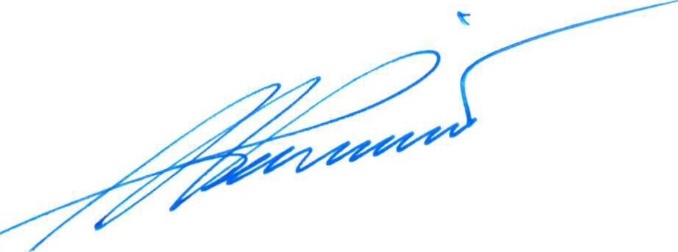 Director                                                                                                     Sigitas Podėnas